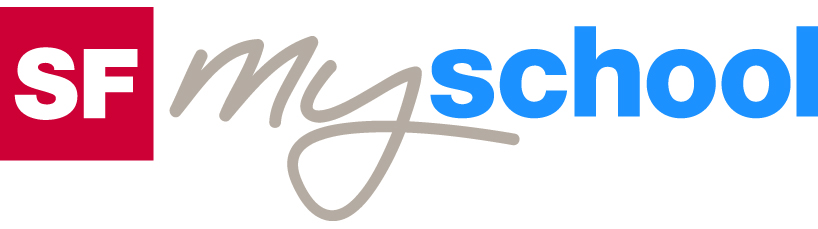 Lösungen zum
ArbeitsblattLösungen zum
Arbeitsblatt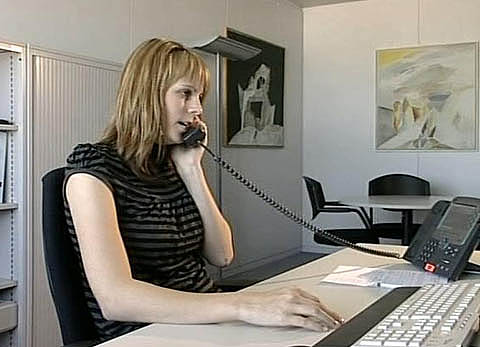 Das will ich werden: KauffrauDas will ich werden: KauffrauDas will ich werden: KauffrauDas will ich werden: KauffrauBerufsbilder aus der Schweiz (44)14:15 MinutenBerufsbilder aus der Schweiz (44)14:15 MinutenBerufsbilder aus der Schweiz (44)14:15 MinutenBerufsbilder aus der Schweiz (44)14:15 Minuten1. Die Ausbildung zur Kauffrau ist eine vielseitige Tätigkeit – was für verschiedene Arbeiten muss Marina erledigen?Lieferanten treffen, Büromaterial verwalten, telefonieren, Rechnungen bearbeiten, Briefe schreiben und verschicken, am Computer arbeiten, Hemden ausmessen2. Wohin kommen die Rechnungen, nachdem sie von Marina kontrolliert und gestempelt wurden?Nachdem Marina die Rechnungen bearbeitet hat, kommen sie zur Zahlung in die Buchhaltung.3. Wie versucht Marina während der Arbeit Fehler zu vermeiden?Sie arbeitet konzentriert.Sie schreibt sich die verschiedenen Arbeitsschritte auf.4. Welche Voraussetzungen muss eine angehende Kauffrau, ein angehender Kaufmann mitbringen?Sekundarschule A, ausnahmsweise auch Sekundarschule BSelbständiges ArbeitenTeamfähigkeitFreude an administrativen Arbeiten5. Marina arbeitet nicht nur im Büro, sondern auch in der Abteilung Herrenoberbekleidung – für was ist sie dort verantwortlich?Hosen, Hemden und Krawatten bestellenWare auf Qualität und Menge kontrollierenDen pünktlichen Eingang der Kollektionen überprüfen6. Welche Vor- und Nachteile ihrer Ausbildung zählt Marina auf?Vorteile: Die kaufmännische Lehre vermittelt eine fundierte Grundausbildung; gute Zukunftsaussichten; verschiedene WeiterbildungsmöglichkeitenNachteile: Viel Schule7. Welches Ziel definiert Christa Koch, die Lehrlingsbetreuerin von Marina, für das dritte Lehrjahr?Selbständiges Arbeiten8. Wie viele Tage pro Woche geht Marina zur Schule?Zwei Tage9. – 10. Individuelle Antworten